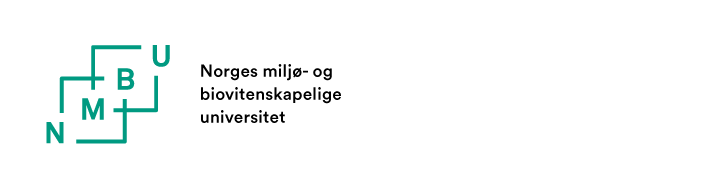 SKJEMA 2.4 	Gjennomført midtveisevalueringMidtveisevaluering av doktorgradsarbeidet skal gjennomføres når kandidaten har fullført maksimalt to år av utdanningstiden. Kandidaten skal presentere sitt arbeid og bli evaluert av en gruppe på minst to personer som er oppnevnt av fakultetet. Evalueringsgruppen skal bestå av et medlem fra veiledergruppen og ett medlem fra samme fakultet eller utenfra. Evalueringsgruppen skal ta stilling til doktorgradsarbeidets faglige status og framdrift, og skal gi tilbakemelding (på skjema 2.4) til kandidaten, veiledergruppen og fakultetet. 
Dersom evalueringsgruppen rapporterer om vesentlige svakheter ved forskningsarbeidet, skal fakultetet i samarbeid med veiledergruppe og kandidat, iverksette tiltak for å korrigere situasjonen.
Undertegnede bekrefter at midtveisevaluering er gjennomført for følgende ph.d.-kandidat:Evalueringsgruppens medlemmer:Ta stilling til doktorgradsarbeidets faglige status og fremdrift:Er kandidaten i rute? 	Ja 	Nei Foreslår evalueringsgruppen at fakultetet bør iverksette tiltak?	Ja 	 Nei Anbefalte tiltak:Signaturer:Fakultetets godkjenning (valgfritt):Etternavn:Fornavn og mellomnavn:Fakultet:Dato:Program:Medlem 1 (navn, stilling og arbeidssted):Medlem 2 (navn, stilling og arbeidssted):DatoMedlem 1 - evalueringsgruppeDatoMedlem 2 - evalueringsgruppeNavn:Navn:DatoFor fakultetetNavn: